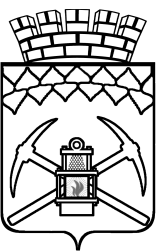 КЕМЕРОВСКАЯ ОБЛАСТЬ – КУЗБАССАдминистрация Беловского городского округаПОСТАНОВЛЕНИЕ								         №  О внесении изменений в постановление Администрации Беловского городского округа от 20.07.2022 № 2089-п «О местах проведения ярмарок»В соответствии с Федеральным законом от 28.12.2009 № 381-ФЗ «Об основах государственного регулирования торговой деятельности в Российской Федерации», постановлением Коллегии Администрации Кемеровской области от 18.11.201 № 664 «Об утверждении Порядка организации ярмарок и продажи товаров (выполнения работ, оказания услуг) на них, за исключением случаев, когда организатором ярмарки является федеральный орган государственной власти, а также требований к организации продажи товаров (в том числе товаров, подлежащих продаже на ярмарках соответствующих типов и включению в соответствующий перечень) и выполнения работ, оказания услуг на ярмарках» ( в редакции постановлений Правительства Кемеровской области – Кузбасса от 15.09.2022 № 625), Уставом муниципального образования «Беловский городской округ Кемеровской области - Кузбасса»:1. Внести изменения в  постановление Администрации Беловского городского округа от 20.07.2022 № 2089-п «О местах проведения ярмарок»:1.1. исключить пункт 3.6. в Перечне мест проведения ярмарок.2. Отделу информационных технологий Администрации Беловского городского округа (С.А. Александрова) разместить настоящее постановление на официальном сайте Администрации Беловского городского округа в информационно-телекоммуникационной сети «Интернет».3. Контроль за исполнением настоящего постановления возложить на заместителя Главы Беловского городского округа по промышленности, развитию потребительского рынка и услуг А.В. Колесника.Глава Беловского городского округа			                              	                А.В. Курносов
